‘…those who hope in the Lord will renew their strength. 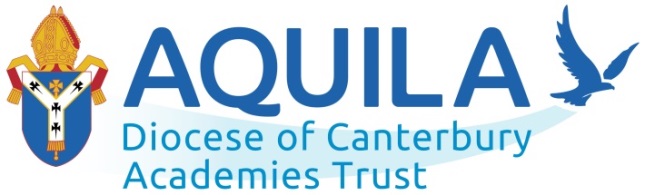 They will soar on wings like eagles; they will run and not grow weary, they will walk and not be faint.’  Isaiah 40:31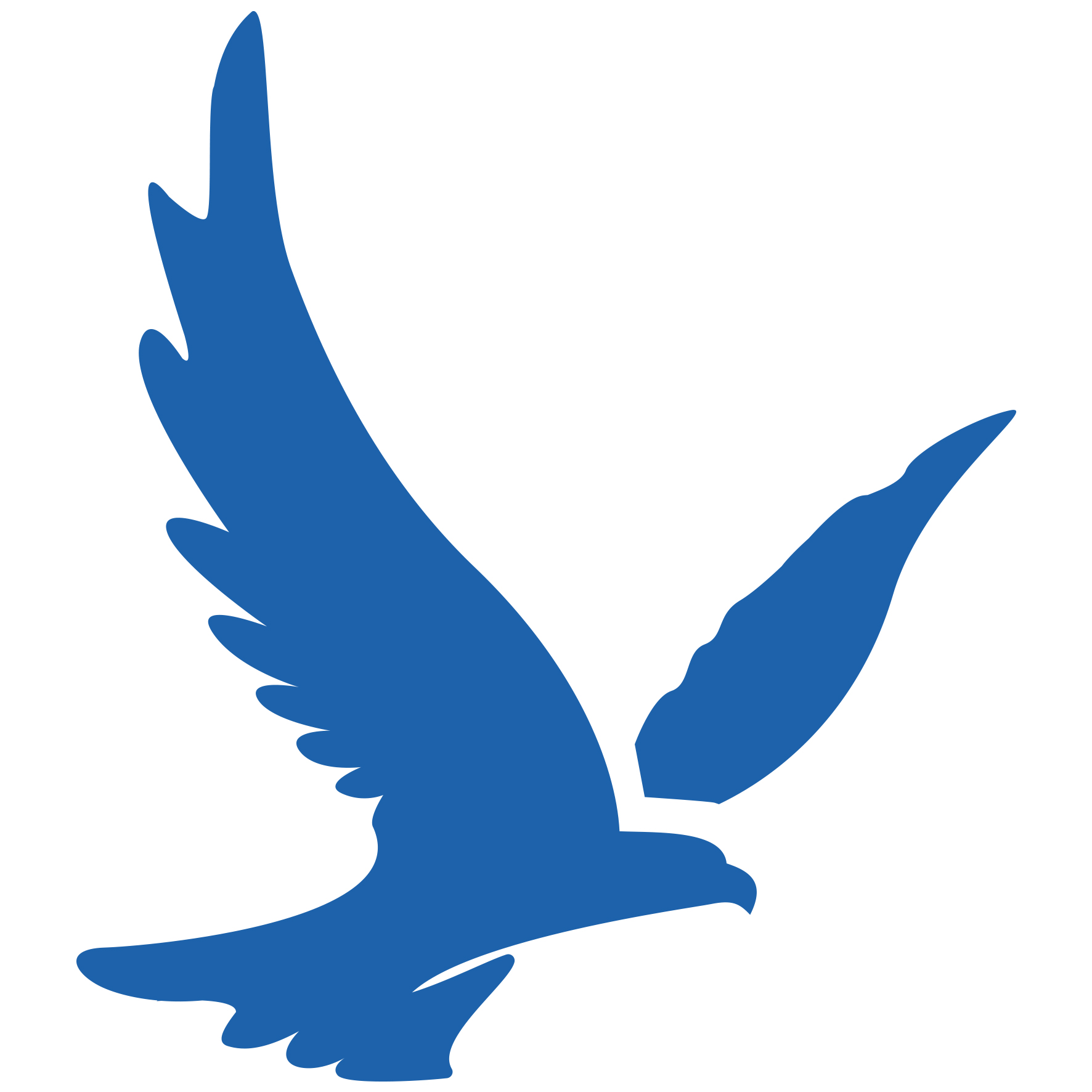 connect | nurture | aspire | learn | excel | hope	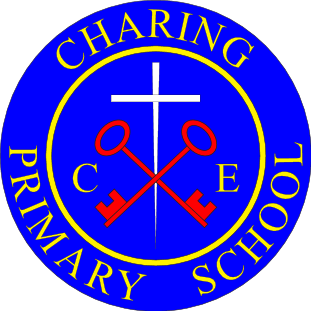          Charing Church of England Primary SchoolSchool Uniform PolicyDate of next Review: September 2025Adopted by Local Governing Body Our Vision - Living and learning with faith, friendship and funOur inclusive school is a place of creative learning where all talents are developed, celebrated and enjoyed. We nurture all to be curious, passionate and resilient lifelong learners. As a community, we listen to, forgive and love one another so all can be confident in who they are. Inspired by Jesus, we walk beside each individual in our family by understanding and responding to their unique needs. We have hope in all our children that they grow to be open, compassionate people of the world who stand up for what is right.Compassion    Friendship   Forgiveness    Resilience   Hope    Mission StatementOur Christian values of compassion, friendship, forgiveness, resilience and hope underpin everything we do at our school. We work together as a community, within Aquila the Canterbury Diocese Multi Academy Trust. We believe our school plays a significant part in a pupil’s childhood providing a safe and nurturing environment. A place a child can enjoy being an individual and develop as a well-nurtured human being.Our curriculum is broad and balanced. It builds on the knowledge, understanding and skills of all children, whatever their starting points. We want our children to experience a wider curriculum in abundance, ready to embrace the next chapter in their learning journey. The outdoor environment and the local community are considered an opportunity for active learning for all pupils. We will fully embrace the surrounding resources and utilise our vast outdoor space.We aim to educate our children for the present and also for the future: giving them an understanding of the world, everlasting experiences and life skills that they will take forward.We celebrate the diversity and cultural wealth of the wider community, specific to Charing. We will engage parents in supporting pupil’s achievement, behaviour and safety and their spiritual, moral, social and cultural development.  Working in Partnership for SuccessWe all agree to live by our school values of
Compassion    Friendship   Forgiveness   Resilience   Hope    Contents1. Aims	32. Our school’s legal duties under the Equality Act 2010	33. Limiting the cost of school uniform	34. Expectations for school uniform	45. Expectations for our school community	56. Monitoring arrangements	67. Links to other policies	61. AimsThis policy aims to: Set out our approach to requiring a uniform that is of reasonable cost and offers the best value for money for parents and carersExplain how we will avoid discrimination in line with our legal duties under the Equality Act 2010 Clarify our expectations for school uniform 2. Our school’s legal duties under the Equality Act 2010The Equality Act 2010 prohibits discrimination against an individual based on the protected characteristics, which include age, sex, disability, race, religion or belief, pregnancy and maternity, and gender reassignment. To avoid discrimination, our school will: Avoid listing uniform items based on sex, to give all pupils the opportunity to wear the uniform they feel most comfortable Make sure that our uniform costs the same for all pupilsAllow all pupils to have long hair (though we reserve the right to ask for this to be tied back) Allow all pupils to style their hair in a way that is appropriate for school and makes them feel most comfortable Allow pupils to wear headscarves and/or other religious garments Allow pupils with sensory or physical needs to make reasonable adaptations to their uniform depending on their specific needsAllow for reasonable adaptations to our policy on the grounds of equality by asking pupils or their parents/carers to get in touch with a member of the senior leadership team, who can answer questions about the policy and respond to any requests. These will be considered on a case-by-case basis3. Limiting the cost of school uniform Our school has a duty to make sure that the uniform we require is affordable, in line with statutory guidance from the Department for Education (DfE) on the cost of school uniform. We understand that items with distinctive characteristics (such as branded items, or items that need to have a school logo or a unique fabric/colour/design) cannot be purchased from a wide range of retailers and that requiring many such items limits parents/carers’ ability to ‘shop around’ for a low price.  We will make sure our uniform:Is available at a reasonable cost Provides the best value for money for parents/carersWe will do this by: Carefully considering whether any items with distinctive characteristics are necessaryLimiting any items with distinctive characteristics where possible Considering cheaper alternatives to school-branded items, such as logos that can be ironed on, as long as this doesn’t compromise quality and durabilityAvoiding specific requirements for items pupils could wear on non-school days, such as coats, bags and shoes Keeping the number of optional branded items to a minimum, so that the school’s uniform can act as a social leveler Avoiding different uniform requirements for extra-curricular activities and providing specific sports kit where appropriateMaking sure that arrangements are in place for parents/carers to acquire second-hand uniform items Consulting with parents/carers and pupils on any proposed significant changes to the uniform policy and carefully considering any complaints about the policy4. Expectations for school uniform4.1 Our school’s uniformAdd details of your school uniform to this section, including: Pale blue or royal blue polo shirt or shirt, with or without school logoRoyal blue jumper, cardigan or fleece, with or without school logoGrey or black trousers, skirt, pinafore or shortsBlack school shoes (NO TRAINERS) Blue checked summer dress or pinaforePE Kit:Royal blue plain t-shirt, with or without school logoRoyal blue jumper, fleece or hoodie, with or without school logoBlue or black shorts, joggers or leggings (plain, NO LOGOS)Plimsolls (for Gymnastics), pumps or trainersA watch (no smart watches)No necklaces or bracelets- unless part of a religionEarrings- small plain studs (all jewellery to be removed for PE)No make upNo coloured nail varnishesNo sunglasses unless medically requiredBlue school book bag, with or without school logo or reasonably sized back pack Long hair should be tied backNo large bows or large hair accessoriesSmall hair accessories in school colours onlyNo extreme hair fashions are acceptable, including dyed or streaked hairNo Mohicans or lines cut into hair.4.2 Where to purchase it www.brigade.uk.comwww.countyprintandembroidery.co.ukWe have a selection of second hand uniform which can be obtained through school.5. Expectations for our school community 5.1 PupilsPupils are expected to wear the correct uniform at all times (other than specified non-school uniform days) while:On the school premisesTravelling to and from school At out-of-school events or on trips that are organised by the school, or where they are representing the school (if required)Pupils are also expected to contact a member of the senior leadership team if they want to request an amendment to the uniform policy in relation to their protected characteristics. 5.2 Parents and carersParents and carers are expected to make sure their child has the correct uniform and PE kit, and that every item is: Clean Clearly labelled with the child’s name In good condition  Parents/carers are also expected to contact a member of the senior leadership team if they want to request an amendment to the uniform policy in relation to:Their child’s protected characteristicsThe cost of the uniform Parents/carers are expected to lodge any complaints or objections relating to the school uniform in a timely and reasonable manner. Disputes about the cost of the school uniform will be: Resolved locally Dealt with in accordance with our school’s complaints policy The school will work closely with parents/carers to arrive at a mutually acceptable outcome. 5.3 Staff Staff will closely monitor pupils to make sure they are in correct uniform. They will give any pupils and families breaching the uniform policy the opportunity to comply, but will follow up with the headteacher if the situation doesn’t improve. Ongoing breaches of our uniform policy will be dealt with by the headteacher in consultation with staff and in accordance with the behaviour policy. In cases where it is suspected that financial hardship has resulted in a pupil not complying with this uniform policy, staff will take a mindful and considerate approach to resolving the situation. 5.4 Governors The governing board will review this policy and make sure that it:Is appropriate for our school’s context Is implemented fairly across the school Takes into account the views of parents/carers and pupilsOffers a uniform that is appropriate, practical and safe for all pupils   6. Monitoring arrangements This policy will be reviewed yearly by a senior leader. At every review, it will be approved by the full governing board.7. Links to other policies This policy is linked to our:Behaviour policyAnti-bullying policy Complaints policy